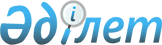 Республикалық меншіктің кейбір мәселелері туралыҚазақстан Республикасы Үкіметінің 2014 жылғы 10 қарашадағы № 1190 қаулысы

      «Мемлекеттік мүлік туралы» 2011 жылғы 1 наурыздағы Қазақстан Республикасының Заңы 114-бабының 1-тармағына сәйкес Қазақстан Республикасының Үкіметі ҚАУЛЫ ЕТЕДІ:



      1. Осы қаулыға қосымшаға сәйкес Қазақстан Республикасы Инвестициялар және даму министрлігінің «Қазаэронавигация» шаруашылық жүргізу құқығындағы республикалық мемлекеттік кәсіпорына бекітілген республикалық мүлік заңнамада белгіленген тәртіппен «Азаматтық авиация академиясы» акционерлік қоғамының акцияларын төлеуге берілсін.



      2. Қазақстан Республикасы Қаржы министрлігінің Мемлекеттік мүлік және жекешелендіру комитеті Қазақстан Республикасы Инвестициялар және даму министрлігімен және Қазақстан Республикасы Білім және ғылым министрлігімен бірлесіп, заңнамада белгіленген тәртіппен осы қаулыдан туындайтын өзге де шаралардың қабылдануын қамтамасыз етсін.



      3. Осы қаулы қол қойылған күнінен бастап қолданысқа енгізіледі.      Қазақстан Республикасының

      Премьер-Министрі                              К. Мәсімов

Қазақстан Республикасы  

Үкіметінің       

2014 жылғы 10 қарашадағы

№ 1190 қаулысына   

қосымша         

«Азаматтық авиация академиясы» акционерлік қоғамының акцияларын

төлеуге берілетін республикалық мүлік тізбесі
					© 2012. Қазақстан Республикасы Әділет министрлігінің «Қазақстан Республикасының Заңнама және құқықтық ақпарат институты» ШЖҚ РМК
				Р/с

№АтауыЖер учаскенің кадастрлық

нөміріЖер

участігінің

ауданы,

гектарҒимараттың

жалпы

ауданы,

шаршы

метрОрналасқан

орны (мекен-жайы)1Маягтағы БРО

ғимараты жер

учаскесімен20-317-040-0630,844293,6Алматы қаласы, Түрксіб ауданы,

Қапшағай көшесі, 2/10-үй2МК-52

бағытындағы

қашықтықтан

келтіру жер

учаскесі бар

ғимарат20-317-081-1250,339774,1Алматы қаласы, Түрксіб ауданы, Федосеев көшесі,

74 б-үй